Identifying Shapes Used to Create Outlines Behaviours/StrategiesIdentifying Shapes Used to Create Outlines Behaviours/StrategiesIdentifying Shapes Used to Create Outlines Behaviours/StrategiesIdentifying Shapes Used to Create Outlines Behaviours/StrategiesStudent is unable to predict which blocks were used to make the outline.Student randomly places blocks in the outline with no thought to the lines. 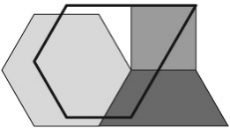 Student accurately places blocks in the outline, but thinks there is only one way to fill it. 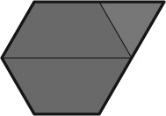 Student accurately predicts the blocks used, fills the outline to check, and realizes there are many ways to fill it.Observations/DocumentationObservations/DocumentationObservations/DocumentationObservations/DocumentationIdentifying Solids Used to Make Structures Behaviours/StrategiesIdentifying Solids Used to Make Structures Behaviours/StrategiesIdentifying Solids Used to Make Structures Behaviours/StrategiesIdentifying Solids Used to Make Structures Behaviours/StrategiesStudent uses gestures or non-geometric language to identify the solids. “It looks like a party hat.”Student knows the solids that were used but cannot name them by their mathematical names.Student accurately names the solids but does not use geometric language to describe them.Student uses geometric language with ease to name and describe the solids used.Observations/DocumentationObservations/Documentation